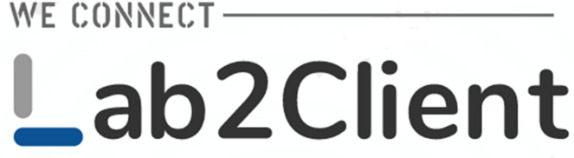 Job Title: Part-Time Financial AnalystAbout Lab2Client:Lab2Client is a web platform that seeks to solve the challenges university professors and grad students face when trying to conduct experimental tests by connecting researchers with available lab space and equipment.About the Position:As a Financial Analyst, you will be responsible for analyzing the payment process of our startup as we work with universities and labs. You will work closely with the team to ensure efficient and accurate payment processing. You will prepare reports and provide recommendations to management based on your findings and industry standards and regulations related to payment processing. The ideal candidate will have strong analytical skills, be detail-oriented, and have excellent communication and interpersonal skills.Qualifications:Strong analytical skills and attention to detailExcellent communication and interpersonal skillsUnderstanding of financial reporting standards and regulationsBachelor’s student in Finance, Business Administration, or related fields